WVC CURRICULUM COMMITTEE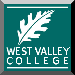 AgendaFebruary 10, 20142:30-4:30 Fox 105MembershipCall to OrderApproval of Order of the AgendaApproval of Minutes: 12.9.13Consent Agenda: Approval of Revision of Courses Included in ADT’s to Meet C-ID DescriptorsApproval of Revisions of Courses Included in ADT’sApproval of Courses to Remove Out of Discipline PrerequisitesCourse Revision for RecencyProgram Revision for RecencyCourse DeactivationProgram Deactivations5).	Action ItemsNew Programs (ADT’s)New CoursesNoneCourse ReactivationsNoneDistance Education6.)	Information and AnnouncementsADT update: Freba and StephanieChancellor’s Office update: Vice Chancellor and Dean for AcademicCourses submitted to statePrograms submitted to state7.)	New BusinessDevelopment of the Program Review checklist7.)	Oral Communication from the Public (5 minutes)
Any member of the public may speak on matters not on this agenda. No action will be taken.8.)	AdjournmentIn compliance with the Americans with Disabilities Act, individuals needing special accommodations should contact WVCAS Secretary at (408) 741-2075 one week prior to the meeting date.Cheryl Miller, Chair, Student ServicesBrian Tramontana, Social ScienceLeslie Hotta,  Applied Arts/SciencesKuni Hay, VP InstructionRobert Anthony, BusinessHerlisa Hamp, Admissions & RecordsBrad Weisberg, Fine ArtsStephanie Kashima,Dean of Instruction and Student SupportPaulette Boudreaux,  Language ArtsFreba Cognetta, ArticulationBetsy Sandford,  LibraryThuy Tran, Office of InstructionChris Dyer, Math/ScienceLisa Kaaz, Distance EducationHeidi Davis, PEBev Harp, MatriculationPhil 001 Intro to PhilPhil 002 Intro to LogicPhil 003 Intro to EthicsSpanish 1B Beg SpanishSpanish 2A Interm SpanishSpanish 2B Interm SpanishPhil 005 Intro to Soc and Pol PhilPhil 17 Logic and Critical ReasoningPhil 22 Phil of ReligionEnglish 13 Latino/Chicano LitEcon 2AEcon 2AHEcon 2BEcon 2BHBio 47Bio 48Wrkex 301GPhilosopy AA-TSpanish AA-TPhil 001 Intro to PhilPhil 003 Intro to EthicsPhil 17 Logical and Critical Reasoning